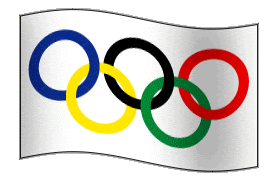        Już po raz IV  w sali gimnastycznej Zespołu Szkolno-Przedszkolnego w Żychlinie spotkali się mali sportowcy z terenu Gminy Żychlin. W dniu 6 czerwca, na wzór Igrzysk Olimpijskich, odbyła się Wiosenna Spartakiada Sportowa dla Przedszkolaków.                      W zmaganiach sportowych brały udział 2 drużyny: z Przedszkola Samorządowego Nr 1 oraz Przedszkola Nr 2 im. Jana Pawła II w Żychlinie. Z każdej placówki startowało 10 zawodników w wieku 6 lat. Nasze przedszkole reprezentowały dzieci z grupy „Biedronek”          i „Elfów”.     Celem Spartakiady było zapoznanie dzieci z ideą oraz ceremoniałem Igrzysk Olimpijskich, zachęcanie do uprawiania sportu, integrowanie przedszkoli poprzez wspólną zabawę, kształtowanie pozytywnych cech charakteru takich jak : wiara we własne siły, odwaga, śmiałość, uczciwość.         Cała zabawę zorganizowały  i poprowadziły  nauczycielki : Dorota Kubicka i Beata Pakulska.  Organizując olimpiadę sportową przedszkolaków starały się połączyć rywalizację sportową sześciolatków z dobrą zabawą. Dlatego też konkurencje sportowe były dostosowane do wieku dzieci. Zasada fair play nikomu nie była obca – wszyscy przestrzegali prostych reguł gry, panowała przyjaźń, poszanowanie drugiej osoby i duch sportowy.    Olimpijskie zmagania oceniało jury pod przewodnictwem dyrektora Zespołu Szkolno-Przedszkolnego Piotra Wysockiego, skład którego  tworzyli : wicedyrektor Zespołu Szkolno-Przedszkolnego Emilia Chabowska oraz przedstawiciele Rady Rodziców z poszczególnych przedszkoli.   Podczas wszystkich konkurencji kibice wspaniale dopingowali sportowcom i dodawali pozytywnego klimatu Spartakiadzie. Każda z drużyn dzielnie walczyła, wszystkie dzieci były w pełni zaangażowane w zawody, a szanse wyrównane. Nasza drużyna zajęła drugie  miejsce.     Po zakończeniu konkurencji sportowych odbyło się wręczenie nagród i dyplomów. Przewidziano również „zdrową przekąskę” dla wszystkich startujących.    Spartakiada sportowa to pierwsze doświadczenie sportowe przedszkolaków, która zapewne zachęci ich do zdrowej aktywności sportowej przez całe życie. A może spośród tych maluchów wyrośnie przyszła gwiazda sportu?